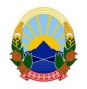 Република Македонија   И З В Р Ш И Т Е Л                                                                 	               ул.Солунска бр.4именуван за подрачјето  на Основниот суд Велес,Неготино,Кавадарци и Гевгелија    			 тел. 043/210-535                                    		И.бр.71/2021ЈАВНА ОБЈАВА(врз основа на член 46-б, од Законот за измени и дополнувања на Законот за извршување, Сл. Весник бр. 8 од 17.01.2008 година)Извршителот Мики Лазаров постапувајќи по предлог на доверителот Основен суд Велес,  против должникот ТОБАКО ПЕТРОЛ ДООЕЛ Кавадарци со ЕДБ 4011021519754 , заради остварување на парично/непарично побарување, на ден 06.04.2022 го					ПОВИКУВАДолжникот ТОБАКО ПЕТРОЛ ДООЕЛ Кавадарци со ЕДБ 4011021519754 да се јави во канцеларијата на извршителот Мики Лазаров на ул.Солунска бр.4 Велес, заради доставување на Налог за извршување врз плата по чл.141 од 22.03.2022  год, заведено со И.бр.71/2021 ВО РОК ОД 3 (три) ДЕНА, сметано од денот на последното објавување на ова јавно повикување во јавното гласило. СЕ ПРЕДУПРЕДУВА должникот ТОБАКО ПЕТРОЛ ДООЕЛ Кавадарци со ЕДБ 4011021519754 дека ваквиот начин на доставување се смета за уредна достава и дека за негативните последици кои можат да настанат ги сноси самата странка. По истекот на времето предвидено во објавата се смета дека должникот е уредно известен за писменото.	Ова објавување се објавува во дневниот печат Нова македонија и на веб страната на комората на извршители.ИЗВРШИТЕЛ 								       Мики Лазаров